Water Safety IrelandCODE OF ETHICS & GOOD PRACTICE FOR CHILDREN* INVOLVED IN WATER SAFETY ACTIVITIESWater Safety Ireland (WSI) is the statutory voluntary body established to promote water safety in Ireland. We educate people in water safety best practices. We develop public awareness campaigns to promote necessary attitudes, rescue skills and behaviours to prevent drowning and water related accidents. We provide instruction in lifesaving, water safety and swimming.•	The guidelines in this document are based on and draw from the national guidelines as outlined in the following documents: Safeguarding Guidance for Children and Young People in Sport, by Sport Ireland and Sport Northern Ireland, the National policy and legislation in ROI Children First: National Guidance for the Protection and Welfare of Children 2017, and the requirements under The Children First Act 2015, and in Northern Ireland – the Children (NI) Order and Cooperating to Safeguarding Children and Young People 2017. This guidance is also informed by Tusla’s Child Safeguarding: A Guide for Policy, Procedure and Practice, the United Nations Convention on the Rights of the Child, The Child Care Act 1991, The Protections for Persons Reporting Child Abuse Act 1998 and the National Vetting Bureau (Children and Vulnerable Persons) Acts 2012-2016 and the Child Trafficking and Pornography Acts 1998 – 2004.*	The Child Care Act, 1991, defines "child " as "a person under the age of 18 years other than a person who is or has been married”.In these guidelines the terms ‘child’ and ‘young person’ are used interchangeably and refer to a person of less than 18 years of age.Updated and approved by WSI Council August 2023FOREWORD AND ACKNOWLEDGEMENTSThis publication contains the current procedure and approach of Water Safety Ireland in dealing with a code of ethics and good practice for children involved in water safety activities. It also emphasises in detail the volunteer policies for members of Water Safety Ireland.Water Safety Ireland’s “National Code of Ethics & Good Practice for Children” is a very important component of the curriculum when teaching children. It is important that such codes of practice are clearly outlined so that procedures are followed and immediately implemented if and when ever required. I wish to emphasise the importance of this element of teaching under the auspices of Water Safety Ireland.  There is no room for complacency in this matter and it is incumbent upon all members dealing with young people under instruction or otherwise to ensure that the Code is fully adhered to. Therefore, it is of prime importance that members of Water Safety Ireland receive adequate time and training in the detail of the code to protect the young and those who have responsibility for them within instructional classes or within lifesaving sport in Water Safety IrelandIn dealing with Members of Water Safety Ireland it was found that there was not in place a defined code for volunteers. This void left a certain gray area between the commitment of the volunteer towards Water Safety Ireland, and indeed, from the organisation to the volunteer. It was therefore decided by Council that such a code should be put in place, and this is now covered within the “Volunteer Policies for Members”. The policies outline the expected commitment of respect of both parties to one another and while it does not form a contract it is a memorandum of understanding, which should be respected within the structure of Water Safety Ireland.As a Lifesaving Organisation, Water Safety Ireland has taken a leading role in developing these codes in line with best practice. The Council has approved these Codes and they must be read, understood, and accepted by each and every member of Water Safety Ireland. I am confident that they reflect the positive contribution that Water Safety Ireland makes to best practice in the area of child protection and volunteerism.I wish to thank the Education Commission and the Finance Commission and Members of Council for working so diligently to bring these publications to fruition and dealing with and advising on the many aspects concerning correct procedures to be followed. I would also like to thank the Royal National Lifeboat Institution for allowing us to extrapolate and use various sections of their volunteer policy documentation, which has been most helpful to Water Safety Ireland. In conclusion, I thank all the voluntary members and staff of Water Safety Ireland who have contributed and assisted in compiling this publication in an effort to protect children and ensure that Volunteer Policies are in place.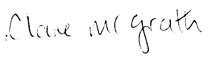 Clare McGrath Chair, Water Safety Ireland PrefaceThis document is intended to guide WSI members and personnel on how to avoid allegations of child abuse arising in the course of our normal activities. It is not the intention of the Association to create or foster a perception that children taking part in our activities are at risk, rather it is our intention to deliver our programme of instruction in swimming and water safety in a manner that ensures that our volunteers and participating children are fully protected so that their experience of dealing with our organisation will be entirely proper, competent, positive and beneficial.Policy StatementWater Safety Ireland (WSI) is fully committed to safeguarding the wellbeing of its members. Every individual member in Water Safety Ireland should at all times, show respect and understanding for fellow members’ rights, safety and welfare and conduct themselves in a way that reflects the principles of the organisation’s Code of Ethics and the guidelines contained in Children First and the Code of Ethics and Good Practice for Children’s Sport. To this end training in child protection is mandatory for all members of WSI. This Code will, following adoption by the Association’s Council, apply to all registered members of WSI.In Water Safety Ireland our first priority is the welfare of the young people, and we are committed to providing an environment that will allow participants to perform to the best of their ability, free from bullying, intimidation or abuse.In drawing up this Code, Water Safety Ireland makes explicit the essential values, beliefs, attitudes and responsibilities which underpin all the activities of WSI members. The Code also illustrates the complexity of the tasks which members undertake in collaboration with colleagues, participants, parents and other agencies.Mission StatementWater Safety Ireland is the statutory and voluntary body established (by Statutory Instrument No 389 of 2006 and again in 2019 by S.I. No. 56/2019 - Water Safety Ireland (Establishment) Order 2019) to promote public awareness of water safety in Ireland. Through Water safety education and training, Water Safety Ireland strives to promote a stronger water safety ethos and culture in order that everybody will have the water safety attitude, skills and necessary behaviour to safely use and enjoy our aquatic environment1.1 For the definitive statement of the Association’s legal responsibilities, please refer to S.I. No. 56/2019 - Water Safety Ireland (Establishment) Order 2019. VisionA Water Loving People where Safety is Second NatureCore Values for Water Safety Ireland MembersA young persons’ experience of water safety should be guided by what is best for that young person. The stages of development and the commensurate ability and potential of the young person should guide the types of activity provided within the organisation. Adults will therefore need to have a basic understanding of the needs of young people, including physical, emotional and personal needs.Quality of InstructionMembers promote and maintain the highest quality of educational experiences for participants. Members facilitate participant progression in their learning and development and their effective engagement in all areas of water safety.CommitmentMembers are committed to the highest standards of service to participants and understand that the safety of participants is their primary obligation.Responding to ChangeMembers acknowledge the changing nature of society and recognise their role in providing appropriate educational responses to cater for the identified needs of participants and society in general.Continual Professional DevelopmentMembers reflect upon and continue to improve their own practice and are provided by Water Safety Ireland with opportunities to engage in continuous professional development by attendance at seminars and conferences.Social Justice, Equality and InclusionMembers in their various roles show commitment to democracy, social justice, equality and inclusion. They encourage active citizenship in all aspects of water safety.CollegialityMembers work in collegiality with colleagues in the interests of sharing, promoting, developing and supporting best safety practice.CollaborationMembers work collaboratively with participants, parents, the public and other agencies in developing shared goals towards the promotion of water safety the eradication of water-based accidents.RespectMembers respect participants, parents, colleagues and all in the community and work to establish and maintain an attitude of mutual respect.CareAs well as the legal duty of care which members exercise, their role as carer is central to their membership value system. Their practice is motivated by the best interests of the participants entrusted to their care.Co-OperationMembers engage in a professional manner with participants, the wider community and other agencies.Code of Conduct for WSI MembersAll WSI members should familiarise themselves with the Code of Ethics and Good Practice for Children’s Sport and with the Water Safety Ireland Code of Conduct and follow the procedures if they suspect or receive complaints of abuse of any sort.All WSI members should: -Be positive during session, praise and encourage effort as well as results.Plan and prepare appropriately.Put the welfare of young persons first.Encourage fair play, treat participants equally.Recognise developmental needs.Be qualified and up to date with knowledge and skills of sport for instruction and examination.Involve parents where possible and inform parents when problems arise.Keep records of class attendance and training.Keep a brief record of injury(s) and action taken.Keep a brief record of problem/action/outcomes if behavioral problems arise.Where possible All WSI members should avoid: -Spending excessive amounts of time with children away from others.Taking sessions alone.WSI members should not: -Use any form of punishment or physical force on a child.Exert undue influence over a participant in order to obtain personal benefit or reward.Engage in rough physical games, sexually provocative games or allow or engage in inappropriate touching of any kind, and /or make sexually suggestive comments about, or to a child.Take measurements or engage in certain types of fitness testing without the presence of another adults.Taking children to your home.Taking children alone in their car.A Charter for Volunteers in IrelandVOLUNTEERS’ RIGHTSA volunteer shall have the right:To know if, and how, they are being selected.To be given meaningful work to do.To know what is expected from them.To be offered appropriate training.To be thanked and have their voluntary contribution recognised.To receive supervision and support.To get something out of the work for themselves.To know who to go to if there is a problem.To be reimbursed for out-of-pocket expenses incurred when volunteering.To make mistakes and to learn from them.To be made aware of any disciplinary and grievance procedures.To be treated fairly and not to experience discrimination.To have safe working conditions, including insurance cover.To be informed about and given the opportunity to play an active part in the organisation as a whole.To be able to say ‘no’ and to leave without feeling guilty.VOLUNTEERS’ RESPONSIBILITESA Volunteer shall be held responsible:To respect the values and aims of the organisation.To be committed.To be reliable and give the organisation sufficient notice if unable to turn up.To be punctual.To attend essential training and support sessions.To undertake the work to a high standard.To be honest if there are problems.To respect confidentiality.To leave when asked and/or when no longer enjoying the experience.ORGANISATIONS’ RESPONSIBILITESWater Safety Ireland commits itself:To ensure the volunteering experience is a rewarding one.To ensure equal access and not to discriminate.To define clear, meaningful roles for volunteers.To have policies and procedures for volunteers.To provide all necessary information to volunteers.To be available for volunteers.To provide training where necessary.To thank and value volunteers.To provide insurance cover.To inform volunteers of any legal liabilities.To supervise and to provide support.To reimburse out of pocket expenses.To provide a safe working environment.ORGANISATIONS’ RIGHTSWater Safety Ireland has the right:To look for certain qualities and skills in volunteers.To select only volunteers who are suitable for the work.To draw up a volunteer agreement or “contract”.To ask for tasks to be done in a particular way.To ask for commitment.To ask for reliability.To ask for punctuality.To deal with disciplinary and grievance matters.To ask volunteers to leave if their involvement hinders the organisation. achieving its goals.ACKNOWLEDGMENT OF SOURCE MATERIAL:This charter has been produced by Volunteering Ireland, Carmichael centre for Voluntary Groups, with input from VOLT: the Irish Network of Volunteer coordinators, based on a model from the  Volunteer Development Agency in Northern Ireland.Guiding Principles for WSI ActivitiesThe work of Water Safety Ireland is based on the following principles that will guide the development of young people in this organisation, (as outlined in page 9 of the Code of Ethics and Good Practice for Children's Sport).Integrity in relationshipsAdults interacting with young people in lifesaving should do so with integrity and respect for the child. There is a danger that some contexts can be used to exploit or undermine children. All adult actions in WSI should be guided by what is best for the child and in the context of quality, open working relationships. Verbal, physical, emotional or sexual abuse of any kind is unacceptable within WSI.Quality atmosphere and ethosWater Safety activities for young people should be conducted in a safe, positive, and encouraging atmosphere. A child-centred ethos will help to ensure that competition and specialisation are kept in their appropriate place. Too often competitive demands are placed on children too early, resulting in excessive levels of pressure on them and a consequential high level of dropout.EqualityAll children should be treated in an equitable and fair manner regardless of age, ability, sex, religion, social and ethnic background or political persuasion. Children with disability should be involved in water safety activities in an integrated way, thus allowing them to participate to their potential alongside other children.Fair PlayFair play is the guiding principle of the WSI Code of Ethics. All children’s activities should be conducted in an atmosphere of fair play. Ireland has contributed and is committed to the European Code of Sports Ethics, which defines fair play as: “much more than playing within the rules”. It incorporates the concepts of friendship, respect for others and always playing with the right spirit. Fair play is defined as a way of thinking, not just behaving. It incorporates issues concerned with the elimination of opportunities, excessive commercialisation, and corruption.CompetitionA balanced approach to competition can make a significant contribution to the development of young people, while at the same time providing fun, enjoyment and satisfaction. Members should aim to put the welfare of the child first. A child-centred approach will help to ensure that competition and specialisation are kept in their appropriate place.Code of Conduct for Young PeopleWater Safety Ireland wishes to provide the best possible environment for all young people involved in our activities. Young people deserve to be given enjoyable, safe opportunities, free of abuse of any kind. These participants have rights, which must be respected, and responsibilities that they must accept. Young people should be encouraged to realise that they have responsibilities to treat other participants and WSI personnel with fairness and respect.Young participants are entitled to: -•	Be safe and to feel safe•	Be listened to•	Be believed•	Be treated with dignity, sensitivity and respect•	Have a voice in the club/organisation•	Participate on an equal basis•	Have fun and enjoy sport •	Experience competition at a level at which they feel comfortable•	Make complaints and have them dealt with•	Get help against bullies•	Say No•	Protection for their own bodies•	ConfidentialityYoung participants should always: -•	Treat WSI personnel with respect –trainee instructors, instructors, teachers and examiners.•	Play fairly at all times, do their best•	Respect team members, even when things go wrong•	Respect opponents, be gracious in defeat•	Abide by the rules set down by team managers when travelling to away events.•	Behave in a manner that avoids bringing the sport of lifesaving into disrepute•	Talk to children’s officer if they have any problems – deck manager, designated liaison person.Young participants should never: - •	Cheat•	Use violence or physical contact that is not allowed within the rules•	Shout or argue with officials, team mates or opponents•	Harm team members, opponents or their property•	Bully or use bullying tactics to isolate another player•	Use unfair or bullying tactics to gain advantage•	Take banned substances•	Keep secrets, especially if they have been caused harm•	Tell lies about adults/young people•	Spread rumoursGuidelines for ParentsWater Safety Ireland expects that parents should: -Be a role model for your child and maintain the highest standards of conduct when interacting with children, other parents, with officials and organisers.Always behave responsibly and do not seek to unfairly affect the performance of others.	Never intentionally expose any young participant to embarrassment or disparagement by the use of flippant or sarcastic remarks.Always recognise the value and importance of the volunteers who provide sporting/recreational opportunities for your child. Do not publicly question the judgement or honesty of referees, coaches or organisers. Respect all WSI personnel.Encourage your child to play by the rules. Teach your child that honest endeavour is as important as winning and do all you can to encourage good sportsmanship.Set a good example by applauding good play on both sides. Encourage mutual respect for teammates and opponents in lifesaving sport competitions.Parents should support all efforts to remove abusive behaviour and bullying behaviour in all its forms and read bullying policy contained in these guidelines.Parents Code of ConductI will respect the rules and procedures set down in Water Safety Ireland Code of Ethics.I will respect my child’s teammates, leaders, coaches, officials, as well as competitors, parents and coaches from opposing teams and referees/judges in lifesaving sport competition. I will encourage my child to treat other participants, coaches, selectors, managers, and referees/judges with respect.I will give encouragement and applaud only positive accomplishments whether from my child, his/her teammates, their opponents, or the officials in lifesaving sport.I will respect my child and support his/her efforts.I will respect the officials and their authority during sessions and events.I will never demonstrate threatening or abusive behaviour or use foul language.Name:  	Name of Child(ren)	 	Date	 		 	For more information on Guidelines for Parents see Code of Ethics and Good Practice for Children’s Sport, pages 28/29 section 4.3.Guidelines for WSI Members involved in SportWSI members should strive to create a positive environment for the children in their care. They have an overall responsibility to take the necessary steps to ensure that positive and healthy experiences are provided.Water Safety Ireland recognises the key role leaders – coaches, selectors and team managers, etc. – play in the lives of children in sport. These roles include: -1.	All WSI members should have as their first priority the children’s safety and enjoyment of the sport and should adhere to the guidelines and regulations set out in the club’s Code of Ethics.2.	All WSI members must respect the rights, dignity and worth of every child and must treat everyone equally, regardless of sex, ethnic origin, religion or ability.3.	All WSI members working with young people in water safety should be suitable and appropriately qualified. All WSI personnel will be expected to go through appropriate recruitment and selection procedures that apply to all persons with substantial access to young people, whether paid or unpaid. References will be needed and will be followed up.4.	There will be a ‘sign-up’ procedure, whereby the appointed/reappointed leaders agree to abide by the Code of Ethics and Good Practice for Children in Sport and to the policies and code of the club/organisation.5.	All WSI members will be given a copy of the club/organisation’s code of ethics, and they should be made aware of the procedures contained within the club/organisation’s code.6.	Once appointed all WSI personnel must act as a role model and promote the positive aspects of sport and of Water Safety Ireland and maintain the highest standards of personal conduct.7.	The use of drugs, alcohol and tobacco must be actively discouraged as being incompatible with a healthy approach to sporting activity.8.	Remember your behaviour to others will have an effect on the children in your care.9.	Be generous with praise and never ridicule or shout at participants for making mistakes. All participants are entitled to respect.10.	Be careful to avoid the “star system”. Each child deserves equal time and attention.11.	Care must be taken not to expose a child intentionally or unintentionally to embarrassment or disparagement by use of sarcastic or flippant remarks about the child or his/her family.12.	Physical punishment or physical force must never be used. Never punish a mistake - by verbal means, physical means, or exclusion.13.	Insist that participants in your care respect the rules of the game. Insist on fair play and ensure participants are aware you will not tolerate cheating or bullying behaviour.14.	Remember that young participants play for fun and enjoyment and that skill development and personal satisfaction have priority over highly structured competition. Never make winning the only objective.15.	Encourage the development of respect for all involved in water safety activities.16.	When travel/overnight travel is involved, the WSI members travelling with children must sign a separate agreement. Parents and participants will also be asked to sign permission forms in these instances.17.	Members are responsible for setting and monitoring the boundaries between a working relationship and friendship with participants. WSI personnel should not involve young participants in their personal life, and visits to homes or overnight stays are not acceptable. 18.	Avoid working alone and ensure there is adequate supervision for all activities.19.	It is important to realise that certain situations or friendly actions could be misinterpreted by the participant or by outsiders.20.	When young participants are invited into adult groups, it is recommended to get agreement from a parent/carer. Boundaries of behaviour in adult groups are normally different from the boundaries that apply to junior groups.21.	All WSI members who become aware of a conflict between their obligation to their participants and their obligation to the organisation must make explicit the nature of the conflict and the loyalties and responsibilities involved, to all parties concerned.22.	All WSI members should communicate and co-operate with medical and ancillary practitioners in the diagnosis, treatment and management of their participants’ medical or related problems. Avoid giving advice of a personal or medical nature if you are not qualified to do so. Any information of a personal or medical nature must be kept strictly confidential unless the welfare of the child requires the passing on of this information.23.	The nature of the relationship between members and a participant can often mean that an WSI member will learn confidential information about a participant or participant’s family. This information must be regarded as confidential and except where abuse is suspected, must not be divulged to a third party without the express permission of the participant/family.24.	Set realistic goals and do not push young participants. Create a safe and enjoyable environment.25.	Do not criticise other WSI members. You are the role model for the children in your care.26.	All WSI members should avoid the inappropriate use of alcohol, before coaching and during events.For more information on Guidelines for Sports’ Leaders see Code of Ethics and Good Practice for Children’s Sport, see pages 27/28 section 4.2Recruitment and Selection PolicyWater Safety Ireland will take reasonable steps, including the measures set out at 1-7 hereunder, to ensure that people working with young people are suitable and appropriately qualified. Recruitment and selection procedures are therefore necessary, and these procedures apply to all people with substantial access to young people, whether paid or unpaid.1.	All adults taking responsibility for children in water safety activities should undergo a recruitment process. The responsibilities of the role and the level of experience/qualifications required should be drawn up and clearly stated beforehand.2.	Volunteers should fill in an application form – see sample – giving the names of at least two referees that can be contacted.3.	There should be an interview, which may be conducted informally.4.	Consent for Garda Vetting will be sought for all members. No person deemed to constitute a risk will be admitted. Some of the exclusions to being admitted but not limited to would include:	Any child offence related conviction;  	Insufficient documentary evidence of identification;Concealing information on one’s suitability to working with children. 5.	A probationary should always apply and be agreed upon before commencement.6.	There will be an enrolment procedure, whereby the newly recruited volunteers agree to abide by the Code of Ethics and Good Practice for Children in Sport and to WSI’s Code and policies.7.	Every effort should be made to manage and support appointed members. Adequate supervision should always be provided; a member should not have to work alone.8.	A decision to accept a member is the responsibility of the organisation and not of any one individual within it. The organisation’s committee should ratify all recommendations for appointment.For more information on Recruitment and Selection Policies see Code of Ethics and Good Practice for Children's Sport, page 23 section 3.5Anti-Bullying PolicyWhat is Bullying?Bullying can be repeated in appropriate behaviour, direct or indirect whether verbal, physical or otherwise, conducted by one or more persons against another or others.. It is behaviour that is intentionally aggravating and intimidating and occurs mainly in social environments such as schools, clubs and other organisations working with children and young people. It includes behaviours such as teasing, taunting, threatening, hitting and extortion by one or more children against a victim. It is behaviour that could be reasonably regarded as undermining the individual’s right to dignity. An isolated incident of the behaviour described in this definition may be an affront to someone’s dignity, but, as a once off incident, is not considered to be bullying. How would you know if a child is being bullied?All bullies operate using furtiveness, threats and fear. Bullying can therefore only survive in an environment where the victim does not feel empowered to tell someone who can help or in which it is not safe to do so. The following indicators are warning signs that a young person might be getting bullied: -Reluctance to come to a venue or take part in activities.Physical signs – unexplained bruises, scratches, or damage to belongings.Stress-caused illness – headaches, and stomach aches which seem unexplained.Fearful behaviour – fear of walking to a meeting, going different routes, asking to be driven.Frequent loss of, or shortage of, money with vague explanations.Having few friends.Changes in behaviour –withdrawn, stammering, moody, irritable, upset, distressed.Not eating.Attempting suicide or hinting at suicide.Anxiety – shown by nail-biting, fearfulness, tics.But remember there may be other possible reasons for many of the above.Who should deal with bullying?While the more extreme forms of bullying would be regarded as physical or emotional abuse and are reported to the health board and An Gárda Síochana, dealing with bullying behaviour is normally the responsibility of the senior personnel within this organisation. Within each Health Services Executive area, there is a duty social worker available at all times who also will give appropriate advice if required. This advice is available on a ’hypothetical scenario’ basis if necessary.How can it be prevented?Ensure that all members follow the code of conduct, which promotes the rights and dignity of each member.Deal with any incidents as they arise.Use a whole group policy or ‘no-blame approach’, i.e., not ‘bullying the bully’ but working with bullies and the group of young people, helping them to understand the hurt they are causing, and so make the problem a ‘shared concern’ of the group, (see below).Reinforce that there is ‘a permission to tell’ culture rather than a ‘might is right’.Encourage young people to negotiate, co-operate and help others, particularly new or children who may be perceived by their peers as ‘different’.Offer the victim immediate support and put the ‘no blame approach’ into operation.Never tell a young person to ignore bullying; they can’t ignore it, it hurts too much.Never encourage a young person to take the law into their own hands and beat the bully at their own game.Tell the victim there is nothing wrong with them and it is not their fault.What is the ‘No Blame’ Approach?Step 1 – Interview with the alleged victim, to be conducted by the Designated Liaison PersonIf you find that there has been an incident of bullying, first talk to the victim. At this stage find out who was involved and what the victim is now feeling. Try asking the following questions:Was it verbal or physical intimidation?How hurt is the victim?Was it within his/her own peer group?Assure the victim that his/her name will not come out in the investigation.Actively listen.Step 2 – Meet with all involvedArrange to meet with all those involved; this should include some bystanders, those who may have colluded, those who joined in and those who initiated the bullying.Have a maximum of six to eight in the group – keep the number controllableMake a point of calling a ‘special’ meetingEnsure the severity of the topic is understood by allSpeak only of the hurt caused in general terms with no reference to the victimPlay on the conscience of all – ask questions like: How would you feel? Would you like it done to you?Step 3 – Explain the problemThe distress being suffered as a result of the bullying incident is explained. At this stage the details of the incident or the allocation of the blame is not discussed. Explain the feelings of loneliness, feeling left out, rejected, laughed at. Try asking questions:Would they like it if it happened to them?“Someone here in this group was bullied by someone within the group, what could we do to see it does not happen again?”Listen, watch out for reactions, and pick up on any without isolating anyone.Step 4 – Share the responsibilityExplain what steps / controls may have to be introduced to prevent further incidents and how everyone will lose out as a result.Step 5 – Ask the group for their ideasAt this stage the group is encouraged to suggest ways that would make the victim feel happier. All positive responses are noted. Use phrases “if it were you” to encourage a response. Listen to all suggestions and note them.Step 6 – Leave it to themNow the problem has been identified, solutions suggested, the problem is now handed over to the group to solve. Arrange to meet again in a week’s time. Pass responsibility over to the group and give a time frame within which something must be done.Step 7 – Meet them againEach member of the group, including the bully, discuss how things are going, who is doing what and have there been other incidents. This allows for continual monitoring and also keeps all involved in the process.Again enforce the idea of the ‘team’ looking after each other at regular intervals to ensure it is known that bullying or intimidating behaviour will not be tolerated.For more information on Bullying see Code of Ethics and Good Practice for Children's Sport, page 37 section 5.4Disciplinary, Complaints and Appeals ProcedureWater Safety Ireland has a complaints procedure in place that allows all members who are dissatisfied to register their complaint in a formal way and put an open process of investigation into action.Any member of WSI may lodge complaints.The secretary of the local Water Safety Area Committee should receive them in writing.The complaint should outline all relevant details about other parties involved.The complaint should be brought to the attention of the WSAC Chairperson who will convene a disciplinary committee.If the complaint involves a criminal offence the chairperson should paused by the disciplinary committee until such time as the Guards have dealt with the issue. The disciplinary committee can then proceed with their own investigation and proceedings. The disciplinary committee should hear the case of all parties involved and decide if a rule or regulation has been infringed.They should, in writing, inform those involved of the sanctions to be imposed. Written notification should be given to parents if the complaint is against a junior member.The disciplinary committee should keep all records on file.If any party does not agree with the disciplinary committee, they can appeal the decision in writing within a 10-day period.The appeals committee is convened, whose chairperson should be taken from the executive committee and those who have not been on the original disciplinary committee.The appeals committee should confirm or set aside or change any sanction imposed by the disciplinary committee.For more information on Disciplinary, Complaints and Appeals Procedures see Code of Ethics and Good Practice for Children's Sport, page 22 section 3.4Guidelines on SupervisionTravelling with children in private motor cars for WSI purposesThere is extra responsibility taken on by WSI personnel when they travel with children to events. When travelling with young people you should:Ensure that there is adequate insurance cover.Not carry more than the permitted number of passengers.Ensure use of safety belts.Avoid being alone with one participant, put passenger in the back seat, drop off at central locations or seek parental permission to transport an individual participant on a regular basis and clearly state times of pick-up and drop off.Maintain a current list of parents’ or guardians’ contact information and give them your contact details.SupervisionMake sure there is an adequate adult: child ratio. This will depend on the nature of the activity, the age of the participants and any special needs of the group. As a guide a ratio of 1:8 for under 12 years of age and 1:10 for participants over 12 years of age. This is only a guide and will change depending on the circumstances, e.g. participants with special needs or away trips.Where there are mixed groups there should be supervisors of both genders.Avoid being alone with one participant, if you need to talk separately do so in an open environment, in view of others.All due and possible regard should be had to the policies of the owners and operators of the pool or other facility.In changing rooms, ask parents to take responsibility and supervise in pairs of appropriate gender.Members should not have to enter the changing rooms unless children are very young or need special assistance, where supervision should be in pairs of appropriate gender.Clearly state time for start and end of classes or competitions.Members should remain in pairs until all participants have been collected.Keep attendance records and records of any incidents / injuries that arise.Welcome and encourage parents to stay and watch sessions, (for safety and supervision, not necessarily for their ‘technical’ expertise).Away trips/Overnight staysSeparate permission forms should be signed by parents and participants, containing an emergency contact number to which there will be a person responding – this includes maintaining mobile telephones in credit, maintaining mobile telephones ‘on’ and fully charged, avoiding long blocking conversations on the emergency telephone and not utilising any call diversion system.Young participants should sign a detailed behaviour agreement.Appoint a member as manager who will make a report on returning home.A meeting with parents and participants is useful to communicate travel times, competition details, other activities, gear requirements, medical requirements, special dietary needs and any other necessary details.Rooming arrangements – adults should not share rooms with children, children share rooms with those of same age and gender and adults should knock before entering rooms, and refrain from entering for a reasonable period if it appears to be inappropriate to do so.Any group socialisation should take place in communal areas (i.e. no boys in girls’ rooms and vice-versa) as may be defined by the team officials.Alcoholic drink, smoking, unlawful or illegal substances are forbidden to children.There must be at least one adult of each gender with a mixed party, there should be a good adult – child ratio, 1:6, and proper access to medical personnel.Lights out times should be enforced.Young participants should be under reasonable supervision at all times and should never leave the venue or go unsupervised without prior permission.SafetyWater Safety Ireland has a safety statement as required by law, which includes specific and potential risks attached to swimming and lifesaving. WSI has procedures in place for safeguarding against such risks. In addition all WSAC’s should:Ensure activities are suitable for age and stage of development of participants.Keep a record of any specific medical conditions of the participants.Keep a record of emergency contact numbers for parents/guardians.Ensure any necessary protective equipment is used.Ensure First Aid kit is close at hand with access to qualified first-aiders and check/maintain/restock the kit regularly.Know the contact numbers of emergency services.Ensure easy access to medical personnel if needed and have an emergency plan.If an incident occurs, make a brief record of injury and action taken. Make a brief record of the problem/action/outcome. Contact the participants parents and keep them informed of all detailsParticipants should know and keep the rules, keeping in mind that many rules are there for safetyMembers should hold appropriate qualifications required by the governing bodyEnsure there is adequate insurance cover for all activitiesEnsure parents/guardians are present at finishing time of sessions or eventsTouchingSome aspects of lifesaving classes require a ‘hands on approach’, especially in a teaching situation/scenario, e.g., it may be necessary to gives demonstrations as a child learns a new skill, but the following should be taken into consideration.Avoid unnecessary physical contact.Any necessary contact should be in response to the needs of the child and not the adult.Demonstrations should be done on another instructor or consenting adult rather than on a participant.It should be in an open environment with the permission and understanding of the participant.It should be determined by the age and developmental stage of the participante.g. Don’t do something that a child can do for themselves.Never engage in inappropriate touchingFor more information on Supervision Guidelines see Code of Ethics and Good Practice for Children's Sport, page 30 section 4.5Use of Photographic and Filming Equipment PolicyWater Safety Ireland has adopted a policy in relation to the use of images of participants on their websites and in other publications, as there have been concerns about the risks posed directly and indirectly to children and young people through the use of photographs on sports websites and other publications. Where possible we will try to use models or illustrations when promoting an activity and avoid the use of the first name and surname of individuals in a photograph. This reduces the risk of inappropriate, unsolicited attention from people within and outside the sport.Rules to guide the use of photography: -If the participant is named, avoid using their photograph.If a photograph is used, avoid naming the participant.Ask for the participant’s permission to use their image. This ensures that they are aware of the way the image is to be used to represent the sport. A participant’s permission form is one way of achieving this.Ask for parental permission to use their image. This ensures that they are aware of the way the image is to be used to represent the sport. A parental permission form is one way of achieving this.Only use images of participants in suitable dress to reduce the risk of inappropriate use. The content of the photograph should focus on the activity not on a particular child.Create recognised procedures for reporting the use of inappropriate images to reduce the risks to participants. Follow the child protection procedures, ensuring either the designated person or, if necessary, the social services and/or gardaí are informed.Amateur photographers/film/video operators wishing to record an event or practice session should seek accreditation with the National DLP and event organiser of session. Water Safety Ireland will display the following information prior to the start of an event to inform spectators of the policy: -“In line with the recommendation in the Water Safety Ireland’s Code of Conduct, the promoters of this event request that any person wishing to engage in any video, zoom or close-range photography should register their details with the organisers. Children and young people should only be photographed or filmed with their permission and/or the permission of their parents/guardian”.When commissioning professional photographers or inviting the press to an activity or event we will aim to ensure they are clear about our expectations of them in relation to child protection. Professional photographers/film/video operators wishing to record an event or practice session should seek accreditation with the children’s officer or event organiser by producing their professional identification for the details to be recorded. WSI will then: -Provide a clear brief about what is considered appropriate in terms of content and behaviour.Issue the photographer with identification which must be worn at all times.Keep a record of accreditations.Inform participants and parents that a photographer will be in attendance at an event and ensure they consent to both the taking and publication of films or photographs.Not allow unsupervised access to participants or one- to- one photo sessions at events.Not approve/allow photo sessions in private.Not allow camera phones in dressing rooms.Using Video as coaching aidVideo equipment can be used as a legitimate coaching aid. However, permission should first be obtained from the participant’s parent/guardian.Anyone concerned about any photography taking place at events or training sessions can contact the DLP and ask them to deal with the matter.Child Welfare and Protection ProceduresWater Safety Ireland (“WSI”) is committed to a child-centred approach in its work with children and young people. WSI recognises its duty of care to children availing of its services. WSI undertakes to provide a safe environment and experience where the welfare of the child/young person is paramount. WSI has adopted these Guiding Principles, the Child Protection Procedure, and a Child Safeguarding Statement  (Collectively referred to as “the Child Protection Policy”) to underpin its commitment to the safety and welfare of children and young people who engage with WSI and its services. This Child Protection Policy provides staff with the necessary information and guidance to be compliant with The Children’s First Act 2015 (“The Act”) and to protect children. This document has been aligned with the Children’s First Act 2015 & Children First: National Guidance for The Protection and Welfare of Children (DYCA 2017). This policy also refers to the Protection of Young Persons (Employment) Act 1996. Our guiding principles are also underpinned by the Child Care Act 1991, and Protection for Persons Reporting Child Abuse Act 1998.Water Safety Ireland accepts that organisations, which include young people among its members, are vulnerable to the occurrence of child abuse. Below are the procedures for dealing with any welfare or protection issue that may arise. Child welfare and the protection of young people is the concern of all adults at all times, irrespective of their role within the organisation.If there are grounds for concern – see WSI Code of Ethics and Code of Ethics and Good Practice for Children’s Sport, page 41 – about the safety or welfare of a young person you should react to the concern. Persons unsure about whether or not certain behaviours are abusive and therefore reportable should contact TUSLA where they will receive advice. Grounds for concern include a specific indication from a child, a statement from a person who witnessed abuse or an illness, injury or behaviour consistent with abuse.A report may be made by any member at the class but should be passed on to the Designated Liaison Person who may in turn have to pass the concern to the local Statutory Authorities. It is not the responsibility of anyone working within Water Safety Ireland, in a paid or voluntary capacity, or those working in affiliated organisations, to take responsibility or decide whether or not child abuse is taking place. That is the job of the local statutory authorities. However, there is a responsibility to protect children by assisting the appropriate agencies so that they can then make enquiries and take any necessary action to protect the young person.Everyone should follow both procedures outlined in the WSI Ethics and Code of Practice for Children.Allegations Against Water Safety Ireland Members:Water Safety Ireland has agreed procedures to be followed in cases of alleged child abuse against its members. If such an allegation is made against a member working within the organisation the reporting procedure in respect of suspected child abuse should be followed.The issue of confidentiality is important. Information is on a need to know basis and the member should be treated with respect and fairness.The Reporting ProcedureIf the designated person has reasonable grounds for concern the matter should be reported to the local health board/social services, following the standard reporting procedure as outlined in this document.Key Roles in safeguarding The safety and welfare of children is everyone’s responsibility. There are a number of key roles within the WSI who support safeguarding of children.    Development of Guiding Principles and Child Safeguarding ProceduresJoanne Walsh is responsible for leading the development of guiding principles and child safeguarding procedures and for ensuring that policies and procedures are consistent with best practice. Designated Liaison Persons The Designated Liaison Persons will liaise with statutory agencies responsible for child protection and welfare and will be the resource person to any person engaged by/with WSI and any member of staff who has child protection concerns. In the event that a Designated Liaison Person may not be contacted or is unavailable, the Deputy Designated Liaison Person should be contacted.Guidelines for Water Safety Ireland Members Regarding Child AbusePurpose of GuidelinesThese guidelines are for use by all members of the Water Safety Ireland in their dealings with the public.The purpose of the guidelines is to:Provide members with basic information on the nature of child abuseInform members on the procedures they should follow if they are informed a case of child abuse is occurring or they themselves are suspicious that it is occurringRaise members’ awareness of the necessity for good practice so as to help to ensure the protection of young people from abuse and the protection of members against false accusations of abuse.1.3	Identifying reasonable grounds for concern There are many reasons a member of staff/volunteer/member may be concerned about the welfare or protection of a child or young person. Children First: National Guidance for the Protection and Welfare of Children states that “Tusla should always be informed when a person has reasonable grounds for concern that a child may have been, is being, or is at risk of being abused or neglected”.Children First: National Guidance for the Protection and Welfare of Children lists the following as reasonable grounds for concern:A child or young person saying or indicating by other means that s/he has been abused;An account by a person who saw the child/young person being abused;Evidence, such as an injury or behaviour, which is consistent with abuse and unlikely to be caused in any other way;A concerns about possible sexual abuse;Consistent signs that a child is suffering from emotional or physical neglect;Admission or indication by an adult or a child of an alleged abuse they committed.Wherever appropriate, any issues should be checked with the parent/guardians/primary carers when considering whether a concern exists, unless doing so may further endanger the child or person considering making the report (consult with DLP or Deputy DLP).Abuse is not always committed through personal contact with a child or young person, sometimes it is perpetrated through social media or the use of information and communication technology.The Nature of Child AbuseChild abuse occurs when a child is ill-treated in some manner and requires protection.Child abuse is the abuse of power over a young person by an adult or another person in a way which disadvantages the young person and to which the young person cannot give informed consent.Child abuse can be categorised into four different types:NeglectEmotional AbusePhysical AbuseSexual AbuseA child may be subjected to more than one form of abuse at any given time.The National Guidelines have adopted the following definitions of child abuse.NeglectChildren First states that child neglect, is the most common category of abuse and, can be the most harmful. A distinction can be made between ‘wilful’ neglect and ‘circumstantial’ neglect. Not only does neglect generally last throughout a childhood, it also has long-term consequences into adult life. Harm is defined as the ill treatment or the impairment of the health or development of a child. Whether it is significant is determined by his/her health and development as to that which could reasonably be expected of a similar child.Emotional neglect and AbuseEmotional neglect and abuse is found typically in a home lacking in emotional warmth. It is not necessarily associated with physical deprivation. The emotional needs of the child are not met; the parent’s relationship to the child may be without empathy and devoid of emotional responsiveness. Emotional neglect and abuse occurs when adults responsible for taking care of children are unaware of and unable (for a range of reasons) to meet their children’s emotional and developmental needs. Emotional neglect and abuse is not easy to recognise because the effects are not easily observable e.g. lack of comfort, love, attachment, proper recreational stimulation or rejection, typical of the relationship.Physical AbuseUnsatisfactory explanations, varying explanations, frequency and clustering for the following events are high indices for concern regarding physical abuse: bruises, fractures, swollen joints, burns, scalds, lacerations, poisonings, coma or death. Sexual AbuseChild sexual abuse often covers a wide spectrum of abusive activities. It rarely involves just a single incident and usually occurs over a number of years. Child sexual abuse most commonly happens within the family e.g. non-contact sexual abuse, sexual contact, oral-genital sexual abuse, inter-femoral sexual abuse, penetrative or sexual exploitation.Reporting Suspected or Disclosed Child AbuseChild neglect or abuse can often be difficult to identify and may present in many forms. No one indicator should be seen as conclusive in itself of abuse. It may indicate conditions other than child abuse. All signs and symptoms must be examined in the context of the child’s situation and family circumstances. The ability to recognise child abuse can depend as much on a person’s willingness to accept the possibility of its existence as it does on their knowledge and information.Further information regarding the definitions of child abuse is located at Appendix 4.The following steps should be taken in reporting child abuse to the statutory authorities: -Observe and note dates, times, locations and contexts in which the incident occurred or suspicion was aroused, together with any other relevant informationReport the matter as soon as possible to the Designated Liaison Person with responsibility for reporting abuse. If the Designated Person has reasonable grounds for believing that the child has been abused or is at risk of abuse, s/he will make a report to the health board/social services who have statutory responsibility to investigate and assess suspected or actual child abuseIn cases of emergency, where a child appears to be at immediate and serious risk and the Designated Person is unable to contact a duty social worker, the police authorities should be contacted. Under no circumstances should a child be left in a dangerous situation pending intervention by the Statutory AuthoritiesIf the Designated Person is unsure whether reasonable grounds for concern exist s/he can informally consult with the local health board/social services. S/he will be advised whether or not the matter requires a formal report.A Designated Person reporting suspected or actual child abuse to the Statutory Authorities will first inform the family of their intention to make such a report, unless doing so would endanger the child or undermine an investigation.Protections for Persons Reporting Child Abuse Act, 1998The Protection for Persons Reporting Child Abuse Act, 1998 provides immunity from civil liability to persons who report child abuse ‘reasonably and in good faith’ to the Health Board or the Gardaí (See 5.13.1 – ISC Code). The act also covers the offence of ‘false reporting’. The main provisions of the Act are: -The provision of immunity from civil liability to any person who reports child abuse “reasonably and in good faith” to designated officers of Health Boards or any member of An Garda Síochána;The provision of significant protections for employees who report child abuse. These protections cover all employees and all forms of discrimination up to and including, dismissal. A person shall not be liable in damages in respect of the communication, whether in writing or otherwise, by him or her to an appropriate person of his or her opinion thata child has been or is being assaulted, ill-treated, neglected or sexually abused, ora child's health, development or welfare has been or is being avoidably impaired or neglected, unless it is proved that he or she has not acted reasonably and in good faith in forming that opinion and communicating it to the appropriate personThe creation of a new offence of false reporting of child abuse where a person makes a report of child abuse to the appropriate authorities “knowing that statement to be false”. This is a new criminal offence designed to protect innocent persons from malicious reports.For more information on Responding and Reporting to Child Abuse see Code of Ethics and Good Practice for Children's Sport, page 42 section 5.13The ProceduresIf there is indisputable evidence that an individual has abused a child the matter must be reported directly, and immediately, to the Gardaí.If a member of Water Safety Ireland, receives an allegation, or has a suspicion, that a child is being abused by member of the class, Water Safety Ireland personnel or family member, the instructor or trainee instructor should, in the first instance, report the matter to another senior colleague. In this instance the report will be verbal.If the instructor and senior colleague are satisfied that there are reasonable grounds for the suspicion they should advise Designated Liaison Person. In future a D.L.P. should be an officer of the WSAC.It is important that the suspicions or allegations be recorded carefully by the D.L.P.This type of discussion would most likely happen in cases where no specific allegation of child abuse has been made but the concern is based on emotional, behavioural and/or physical indications of a particular child.In cases where an allegation has been made the matter has to be reported immediately to the relevant authorities i.e. the designated officer of the Health Board or An Garda Síochána.It is essential that at all times, the matter be treated in the strictest confidence and not discussed except among the parties mentioned above.It is not the responsibility of anyone mentioned in No. 2 above to make enquiries of parents and in some cases it could be counter-productive to do so. The role of personnel mentioned in No.2 above is limited and does not include taking over the role of the Health Board.The Chief Executive of Water Safety Ireland should be informed and briefed by the members of the WSAC and consulted at all times.Suspension should not be the responsibility of a single person; rather an emergency meeting of the officers of the WSAC should be convened to suspend the individual.In the case of a suspension, the officers of the WSAC should formally notify the person being suspended, in writing.The person against whom allegations have been made should, in the same letter, be invited to meet the officers of the WSAC as soon as possible. The timing of this discussion may be a matter to be decided upon in consultation with the Statutory Authorities.The person against whom the allegation has been made should be informed that this is not an accusation, and the procedures being undertaken are in accordance with statutory guidelines. The person should be assured that within the organisation all information will be dealt with in a sensitive and confidential manner.The person should be made aware generally of the nature of any allegation made against them and of any allegation being made known to the Statutory Authorities.The person should be afforded the opportunity to present a formal response to the allegations to senior personnel in the organisation and the response should be reported to the Health Board if the person so desires.In the case of an allegation of child sexual abuse, in the interest of confidentiality and child protection, it will be necessary to withhold the name of the child and precise details of the allegation.From this point on, only the Statutory Authorities should deal with the matterImmediate Response to a Child Disclosing AbuseWhen a young person discloses information of suspected abuse you should: -be honest with the child and tell them that it is not possible to keep information a secretdeal with any allegation of abuse in a sensitive and competent way through listening to and facilitating the child to tell about the problem, rather than interviewing the child about details of what happenedstay calm and not show any extreme reaction to what the child is saying.Listen compassionately, and take what the child is saying seriouslyunderstand that the child has decided to tell something very important and has taken a risk to do so. The experience of telling should be a positive one so that the child will not mind talking to those involved in the investigationmake no judgmental statements against the person whom the allegation is madenot question the child unless the nature of what s/he is saying is unclear. Leading questions should be avoided. Open, non-specific questions should be used such as “Can you explain to me what you mean by that”check out the concerns with the parents/guardians before making a report unless during so would endanger the childgive the child some indication of what would happen next, such as informing parents/guardians, health board or social services. It should be kept in mind that the child may have been threatened and may feel vulnerable at this stage.carefully record the detailspass on this information to the Designated Liaison Personreassure the child that they have done the right thing in telling youCommon Difficulties in dealing with child abuseDealing with child abuse is rarely straightforward. Many complications can arise including the following:Disclosure is made then withdrawnA disclosure is made and secrecy is expectedA young person may threaten suicide if the report is to be passed onThe young person will often seek to protect his/her abuserDespite these and other complications that may arise, the member should always follow the procedures and the following code of good practice.Code of Good Practice For Water Safety Ireland MembersMaintain the highest standard of personal behaviour.Respect the rights, dignity and worth of every human being.Be responsible for setting and monitoring the boundaries between a working relationship and friendship with participants.Realise that certain situations or friendly actions could be misinterpreted by the participant or others.Another instructor or adult should be involved in any demonstrations that require physical contact.Members should never allow themselves to be in a one to one situation with a participant nor should a member run a class on their own.Ideally male and female members should be present at classes.Members should be discouraged from being alone in their cars with participants.In the case of overnight stays:Written permission should always be received from parents/guardians.Adults should not share rooms with children.Prescribed adult: child ratios should be observedMembers are in loco parentis and supervision of the participants is vitally important.Procedures outlined earlier in this document should be strictly adhered to.Designated Liaison Person1: Functions:To promote awareness of the Code of Ethics and Good Practice within the organisation and particularly among the young people involved. This would be best done by the production of information leaflets etc. and by the facilitation of regular information meetings.To influence the policy and practice within the organisation to ensure that all policy and decisions take account of the young people's needs.To facilitate communication within the organisation.To provide an accessible resource for young people to express their concerns, views or worries regarding their involvement in the organisation.To act as an advisory resource to the adults involved in the organisation on child protection issues ensuring that statutory guidelines and procedures are followed.To communicate to members the Procedures for Reports or Accusations of Child Abuse drawn up by the organisation.To accurately, and immediately, complete the appropriate DLP form recording the report or suspicion following the reporting of same to him/her and as soon asis practicable notify the officers of the WSAC and the CEO.To attend the meeting of the officers and make his/her report.To be confidential regarding any reports received and to discuss the matter with no one apart from those laid down in the procedures.To be a member of the committee.To return the Designated Liaison Person’s Book to headquarters if there is a change of personnel in the D.L.P. position. This occurs when there are entries in the book.2. TrainingThe Designated Liaison Person should receive training in the following areas:The Code of Ethics and Good PracticeChild protection procedures.Basic understanding of children's development.Communicating effectively with children and young people.Being accessible to, and approachable by, children.This training should be available to the person through relevant agencies ensuring quality input and a measure of effectiveness. This training should involve an assessment and evaluative component ensuring that only those suitable to be Children's Liaison Officers would be asked to undertake this function.WSI has in place a National Designated Liaison Person who is available to all other DLP's for consultation, direction, and training.Confidentiality PolicyConfidentiality should be maintained in respect of all issues and people involved in cases of abuse, welfare or bad practice. It is important that the rights of both the child and the person about whom the complaint has been made are protected.The following points should be kept in mind: -A guarantee of confidentiality or undertakings regarding secrecy cannot be given, as the welfare of the child will supersede all other considerations.All information should be treated in a careful and sensitive manner and should be discussed only with those who need to know.Information should be conveyed to the parents / guardians of the child in a sensitive way.Giving information to others on a ‘need to know’ basis for the protection of a child is not a breach of confidentiality.All persons involved in a child protection process (the child, his/her parents/guardians, the alleged offender, his/her family, Water Safety Ireland members) should be afforded appropriate respect, fairness, support and confidentiality at all stages of the procedure.Information should be stored in a secure place, with limited access only to designated people.The requirements of the Data Protection laws should be adhered to.Breach of confidentiality is a serious manner.For more information on Confidentiality see Code of Ethics and Good Practice for Children's Sport, page 42 section 5.13Anonymous ComplaintsAnonymous complaints can be difficult to deal with but should not be ignored. In all cases the safety and welfare of the child/children is paramount. Any such complaints relating to inappropriate behaviour should be brought to the attention of the Designated Person. The information should be checked out and handled in a confidential manner.For more information on Anonymous Complaints see Code of Ethics and Good Practice for Children's Sport, page 44 section 5.17.RumoursRumours should not be allowed to hang in the air. Any rumours relating to inappropriate behaviour should be brought to the attention of the Designated Person and checked out without delay.For more information on Rumours see Code of Ethics and Good Practice for Children's Sport, page 44 section 5.18Appendix 1: Reporting ChainThe Designated Liaison Person has no role in the investigation or validation of child protection concerns within the organisation and would have no counselling or therapeutic role.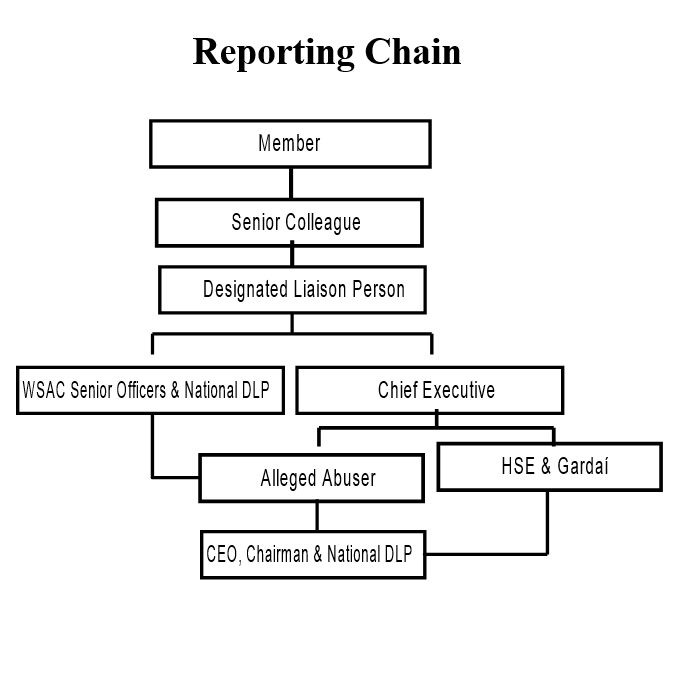 Appendix 2: DLP Reporting FormDesignated Liaison Person Report FormDate of ReportName of person reporting:Address of person reporting:Relationship of reporting person with the child concerned:Method of Report (telephone call, personal call to office):FAMILY DETAILS:Details of child concerned:State whether you consider your report to indicate (a) suspected or actual child abuse or (b) need for family support, giving reasonsSuspected ActualPhysical	Sexual	Emotional	Neglect Abuse	Abuse		Abuse		AbuseDetails of other family members/household membersIn cases of emergency, or outside health board hours, reports should be made to An Garda Síochána.NAME OF OTHER PROFESSIONALS INVOLVED WITH CHILDREN AND/OR PARENTS/CARERSPublic health nurse:School:General Practitioner:Any other agency or professional involved (please describe the nature of any involvement):REPORT DETAILSDescribe, as fully as possible the nature of the problem or incident being reported, giving details of times and dates of individual incidents, the circumstances in which they occurred, any other persons who were present at the time, and their involvement:Has any explanation been offered by the child, and/or parents/carers, which would account for the current problem or incident? (Details)As far as possible, describe the state of the child/ren’s physical, mental and emotional well-being.If child abuse is being alleged, who is believed to be responsible for causing it?Include (if known) Name:Address:Degree of contact with child:Degree of contact with other children:Describe (in detail) any risks to which the child/ren in this situation are believed to be exposedHow did this information come to your attention?What has prompted you to report your concern at this time?What evidence of harm exists at present?Are there any factors in the child and/or parents/carers’ present situation, which may have relevance to the current concern? (for example, recent illness, bereavement, separation, addiction, mental health problem or other difficulty.Are there any factors in the child and/or parents/carers’ situation that could be considered protective or helpful (for example, extended family or community support).Has any action been taken in response to the current concern or incident/ (Details)Are the child’s parents/carers aware that this concern is being reported to the health board?Is there a need for urgent protective action at this point?Any other commentsSIGNED 					DateAppendix 3: Permission Form Travelling with Underage ParticipantsTo be retained by Area CommitteeEVENT:  	VENUE:  	DATES:  	Travelling VolunteerI hereby agree to abide by the guidelines and regulations contained in the Water Safety Ireland’s Code of ConductName: 		Role:  	Date:  	Parent/Guardian of ParticipantI have read and accept the conditions and rules set down by Water Safety Ireland for children travelling to competitions and events. I have been advised that the guidelines are available to me on www.WSI.ie .Parent/Guardian: 		Date:  	Emergency Contact Number(s):  	Young ParticipantI have read and accept the conditions and rules set down by Water Safety Ireland for children travelling to competitions and events. I agree to abide by the Ethics and Code of Practice for Children as set out by Water Safety Ireland. Name:_____________	Date:  _________Appendix 4: Definitions of child abuse(Children First: National Guidance for the Protection and Welfare of Children 2017 pp7-11)Child abuse can be categorised into four different types: neglect, emotional abuse, physical abuse and sexual abuse. A child may be subjected to one or more forms of abuse at any given time. Abuse and neglect can occur within the family, in the community or in an institutional setting. The abuser may be someone known to the child or a stranger and can be an adult or another child. In a situation where abuse is alleged to have been carried out by another child, you should consider it a child welfare and protection issue for both children and you should follow child protection procedures for both the victim and the alleged abuser.The important factor in deciding whether the behaviour is abuse or neglect is the impact of that behaviour on the child rather than the intention of the parent/carer.The definitions of neglect and abuse presented in this section are not legal definitions. They are intended to describe ways in which a child might experience abuse and how this abuse may be recognised.NeglectChild neglect is the most frequently reported category of abuse, both in Ireland and internationally. Ongoing chronic neglect is recognised as being extremely harmful to the development and well-being of the child and may have serious long-term negative consequences.Neglect occurs when a child does not receive adequate care or supervision to the extent that the child is harmed physically or developmentally. It is generally defined in terms of an omission of care, where a child’s health, development or welfare is impaired by being deprived of food, clothing, warmth, hygiene, medical care, intellectual stimulation or supervision and safety. Emotional neglect may also lead to the child having attachment difficulties. The extent of the damage to the child’s health, development or welfare is influenced by a range of factors. These factors include the extent, if any, of positive influence in the child’s life as well as the age of the child and the frequency and consistency of neglect.Neglect is associated with poverty but not necessarily caused by it. It is strongly linked to parental substance misuse, domestic violence, and parental mental illness and disability.A reasonable concern for the child’s welfare would exist when neglect becomes typical of the relationship between the child and the parent or carer. This may become apparent where you see the child over a period of time, or the effects of neglect may be obvious based on having seen the child once.The following are features of child neglect:Children being left alone without adequate care and supervision.Malnourishment, lacking food, unsuitable food or erratic feeding.Non-organic failure to thrive, i.e. a child not gaining weight due not only to malnutrition but also emotional deprivation.Failure to provide adequate care for the child’s medical and developmental needs, including intellectual stimulation.Inadequate living conditions – unhygienic conditions, environmental issues, including lack of adequate heating and furniture.Lack of adequate clothing.Inattention to basic hygiene.Lack of protection and exposure to danger, including moral danger.or lack of supervision appropriate to the child’s age.Persistent failure to attend school.Abandonment or desertion.Emotional abuseEmotional abuse is the systematic emotional or psychological ill-treatment of a child as part of the overall relationship between a caregiver and a child.Once-off and occasional difficulties between a parent/carer and child are not considered emotional abuse. Abuse occurs when a child’s basic need for attention, affection, approval, consistency and security are not met, due to incapacity or indifference from their parent or caregiver. Emotional abuse can also occur when adults responsible for taking care of children are unaware of and unable (for a range of reasons) to meet their children’s emotional and developmental needs. Emotional abuse is not easy to recognise because the effects are not easily seen.A reasonable concern for the child’s welfare would exist when the behaviour becomes typical of the relationship between the child and the parent or carer.Emotional abuse may be seen in some of the following ways:Rejection.Lack of comfort and love.Lack of attachment.Lack of proper stimulation (e.g. fun and play).Lack of continuity of care (e.g. frequent moves, particularly unplanned).Continuous lack of praise and encouragement.Persistent criticism, sarcasm, hostility or blaming of the child.Bullying.Conditional parenting in which care or affection of a child depends onhis or her behaviours or actions.Extreme overprotectiveness.Inappropriate non-physical punishment (e.g. locking child in bedroom).Ongoing family conflicts and family violence.Seriously inappropriate expectations of a child relative to his/her ageand stage of development.There may be no physical signs of emotional abuse unless it occurs with another type of abuse. A child may show signs of emotional abuse through their actions or emotions in several ways. These include insecure attachment, unhappiness, low self-esteem, educational and developmental underachievement, risk taking and aggressive behaviour.It should be noted that no one indicator is conclusive evidence of emotional abuse. Emotional abuse is more likely to impact negatively on a child where it is persistent over time and where there is a lack of other protective factors.Physical abusePhysical abuse is when someone deliberately hurts a child physically or puts them at risk of being physically hurt. It may occur as a single incident or as a pattern of incidents. A reasonable concern exists where the child’s health and/ or development is, may be, or has been damaged as a result of suspected physical abuse.Physical abuse can include the following:Physical punishment.Beating, slapping, hitting or kicking.Pushing, shaking or throwing.Pinching, biting, choking or hair-pulling.Use of excessive force in handling.Deliberate poisoning.Suffocation.Fabricated/induced illness.Female genital mutilation.The Children First Act 2015 includes a provision that abolishes the common law defence of reasonable chastisement in court proceedings. This defence could previously be invoked by a parent or other person in authority who physically disciplined a child. The change in the legislation now means that in prosecutions relating to assault or physical cruelty, a person who administers such punishment to a child cannot rely on the defence of reasonable chastisement in the legal proceedings. The result of this is that the protections in law relating to assault now apply to a child in the same way as they do to an adult.Sexual abuseSexual abuse occurs when a child is used by another person for his or her gratification or arousal, or for that of others. It includes the child being involved in sexual acts (masturbation, fondling, oral or penetrative sex) or exposing the child to sexual activity directly or through pornography.Child sexual abuse may cover a wide spectrum of abusive activities. It rarely involves just a single incident and in some instances occurs over a number of years. Child sexual abuse most commonly happens within the family, including older siblings and extended family members.Cases of sexual abuse mainly come to light through disclosure by the child or his or her siblings/friends, from the suspicions of an adult, and/or by physical symptoms.Examples of child sexual abuse include the following:Any sexual act intentionally performed in the presence of a child.An invitation to sexual touching or intentional touching or molesting of a child’s body whether by a person or object for the purpose of sexual arousal or gratification.Masturbation in the presence of a child or the involvement of a child in an act of masturbation.Sexual intercourse with a child, whether oral, vaginal or anal.Sexual exploitation of a child, which includes: Inviting, inducing or coercing a child to engage in prostitution or the production of child pornography [for example, exhibition, modelling or posing for the purpose of sexual arousal, gratification or sexual act, including its recording (on film, videotape or other media) or the manipulation, for those purposes, of an image by computer or other means]. Inviting, coercing or inducing a child to participate in, or to observe, any sexual, indecent or obscene act.Showing sexually explicit material to children, which is often a feature of the ‘grooming’ process by perpetrators of abuse.Exposing a child to inappropriate or abusive material through information and communication technology.Consensual sexual activity involving an adult and an underage person.It should be remembered that sexual activity involving a young person may be sexual abuse even if the young person concerned does not themselves recognise it as abusive.An Garda Síochána will deal with any criminal aspects of a sexual abuse case under the relevant criminal justice legislation. The prosecution of a sexual offence against a child will be considered within the wider objective of child welfare and protection. The safety of the child is paramount and at no stage should a child’s safety be compromised because of concern for the integrity of a criminal investigation.In relation to child sexual abuse, it should be noted that in criminal law the age of consent to sexual intercourse is 17 years for both boys and girls. Any sexual relationship where one or both parties are under the age of 17 is illegal. However, it may not necessarily be regarded as child sexual abuse. Details on exemptions for mandated reporting of certain cases of underage consensual sexual activity can be found in Chapter 3 of the Children First: National Guidance for the Protection and Welfare of Children.  LocationNameContact NumberDesignated ResponsibilityE MailNation wideAshling Nesbitt086 2601264Designated Liaison PersonNationalDLP@WaterSafety.ieDeputyDesignated LiaisonPersonNAMEAGERELATIONSHIPTO CHILDEMPLOYMENT/SCHOOLLOCATION